Развитие культуры устной речи и речевая активностьК компонентам устной речи относится: словарь детей, формирование грамматического строя речи, развитие и совершенствование звуковой культуры речи (в нее входит развитие фонематического слуха, развитие связной речи.Рассмотрим каждый компонент в отдельности.1. Развитие лексической стороны речи.Обогащение, расширение и активизация словарного запаса детей. Обогащение детскую лексику новыми словами на основе углубления представлений о предметах, явлениях и событиях окружающей действительности. Способствовать не только количественному росту словаря, но и качественному совершенству. Поощрять проявление внимания детей к незнакомым словам и желание узнавать, что они обозначают.2. Формирование грамматического строя речи.Правильное употребление слов в словосочетаниях и предложениях (согласование в роде, числе и падеже, употребление предлогов,Поощрять стремление детей составлять из слов словосочетания и предложения. Обучение составлению и распространению простых предложений за счет однородных членов: подлежащих, определений, сказуемых. Способствовать появлению в речи детей предложений сложных конструкций.Учить выразительно использовать в речи простые предложения различные по цели высказывания (повествовательные, вопросительные, побудительные).3. Развитие и совершенствование звуковой культуры речи.Развивать фонематический слух. Уточнять и закреплять произношение звуков родного языка. Вырабатывать четкое произнесение слов, предложений, спокойный темп и размеренный ритм речи. Развивать интонационную выразительность в специальных игровых упражнениях, средствами театрализованной деятельности.4. Развитие связной речи детей.Диалогическая речь. В особых коммуникативных ситуациях упражнять детей в умении вести диалог (беседу, поддерживать и начинать его. Начать приобщать детей к правилам ведения диалога (умение слушать и понимать собеседника; формулировать и задавать вопросы; строить ответ в соответствии с услышанным).Объяснять (и закреплять через личный опыт в повседневной жизни и в других видах деятельности, что языковое насыщение диалога (какие слова и выражения употребляешь, с какой интонацией произносишь фразы и реплики) зависит от того, с кем и по какому поводу идет общение.Учить детей сознательно отбирать и пользоваться языковым материалом в зависимости от социальной ситуации (приветствие, обращение, просьба, извинение, утешение, благодарность, прощание).Обучать ребенка быть вежливым и тактичным в диалоге со взрослыми и детьми.Монологическая речь. Готовить к обучению монологическим типам речи (описанию и повествованию).Описание. Упражнять детей в умении выделять и называть предметы, их признаки, состояния, действия. Учить выделять объект речи при описании. Упражнять в умении соотносить объекты речи с соответствующими описаниями. Упражнять в умении составлять простые перечисления (объектов, качеств, свойств, состояний, действий и пр.). Учить расширять высказывания описательного характера. Упражнять в составлении высказываний описательного характера, состоящих из 2—4 предложений.Повествование. Упражнять детей в восстановлении простых последовательностей в знакомых сказках (в какой последовательности появлялись герои, разворачивались события или действия). Упражнять в составлении простых последовательностей (какие герои появлялись, какие события развивались, которые педагог соединяет в сюжеты (с использованием наглядности, без наглядности, с частичным использованием наглядности). Учить детей составлять повествовательные высказывания путем изменения знакомых текстов: по аналогии («Сказки на новый лад» — например, вспоминаем сказку «Репка», а затем ребенок рассказывает свою сказку «Свекла» («Морковка», «Редиска» и т. п., путем изменения или добавления отдельных эпизодов текста. Упражнять в пересказе произведений путем перевода стихотворного текста в повествовательный (прозу). Поощрять желание детей составлять собственные повествовательные высказывания (по рассказам в картинках, по собственным рисункам и т. п.).Дети усваивают родной язык, подражая разговорной речи окружающих. Ребенок проводит мало времени в обществе взрослых (все больше за компьютером, у телевизора или со своими игрушками, редко слушает рассказы и сказки из уст мамы с папой, а уж планомерные развивающие занятия по освоению речи – вообще редкость. Вот и получается, что с речью ребенка к моменту поступления в школу возникает множество проблем.А между тем, овладение речью в возрасте от 3 до 7 лет имеет ключевое значение, ведь этот период наиболее сенситивен к ее усвоению.Типичные проблемы развития речи дошкольника:1. Односложная, состоящая лишь из простых предложений речь (так называемая "ситуативная" речь). Неспособность грамматически правильно построить распространенное предложение.2. Бедность речи. Недостаточный словарный запас.3. Замусоривание речи сленговыми словами (результат просмотров телевизионных передач, употребление нелитературных слов и выражений.4. Бедная диалогическая речь: неспособность грамотно и доступно сформулировать вопрос, построить краткий или развернутый ответ, если это необходимо и уместно.5. Неспособность построить монолог: например, сюжетный или описательный рассказ на предложенную тему, пересказ текста своими словами. (А ведь к школе приобрести это умение просто необходимо)6. Отсутствие логического обоснования своих утверждений и выводов.7. Отсутствие навыков культуры речи: неумение использовать интонации, регулировать громкость голоса и темп речи и т. д.8. Плохая дикция. Общая интонационная и произносительная смазанность речи. Очень важно, чтобы ребенок пришел в школу с хорошо развитой речью. Это намного облегчит ему учебный процесс и снимет многие проблемы общения его с учителем.Наша задача, как педагогов в сложившейся ситуации компенсировать имеющиеся нарушения речи, как в образовательной деятельности, так и во всех режимных моментах.Работа по развитию речи детей потребует от педагогов создания в группе определенных условий. Для этого необходимо оборудовать речевой уголок — специальное место (обособленное от игровых зон, где проходит индивидуальная и подгрупповая работа по развитию речи.Большую роль в развитии речи детей играет речевая среда. Это связано с тем, что именно в данном возрасте отмечается рост критического отношения ребенка к речи окружающих (особенно к произношению звуков и слов); у детей появляется способность контролировать собственную речь. Исходя из всего сказанного, важно, чтобы:• в окружении детей звучала чистая, правильная, грамотная, культурная и богатая речь;• детям много выразительно читали;• дети имели возможность прослушивать записи художественных произведений в исполнении профессиональных чтецов;• окружающие взрослые умели тактично исправлять речевые ошибки и неточности ребенка;• взрослые учили детей слушать себя, находить в собственной речи положительные и отрицательные моменты (например, педагог обращается к ребенку: «Как интересно ты сейчас рассказал про. Мне очень понравилось, как ты говорил. Как ты думаешь, что в твоей речи мне больше всего понравилось?» или «Как красиво ты сказал о цветке. Как ты думаешь, какие слова мне больше всего понравились? А какие слова понравились (не понравились) тебе?» И т. п.).Рассмотрим, как осуществляется решение задач по развитию речи детей в некоторых видах деятельности.Коммуникация решает задачи:1. Развитие свободного общения со взрослыми и детьми2. Развитие всех компонентов устной речи детей (лексической стороны, грамматического строя речи, произносительной стороны речи, связной речи –диалогической и монологической форм) в различных формах и видах детской деятельности3. Практическое овладение воспитанниками нормами речиРешение задач образовательной области «Коммуникация» осуществляется с учетом интеграции с другими образовательными областями в соответствии с возрастными возможностями и особенностями воспитанников, спецификой и возможностями образовательных областей.    Муниципальное бюджетное дошкольное             образовательное учреждение       «Детский сад №26 «Золотая рыбка»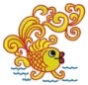     Муниципальное бюджетное дошкольное             образовательное учреждение       «Детский сад №26 «Золотая рыбка»Адрес: 623752 Свердловская область,  г. Реж, ул. Чапаева, д. 23
Тел.: 8 (34364)  3 88 80     Email: detsad_zolotayrubka@mail.ru